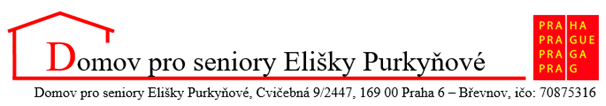 Příkazní smlouva (dále jen „Smlouva“)je uzavřena ve smyslu § 2430 a násl. zákona č. 89/2012 Sb., občanský zákoník, ve znění pozdějších předpisů (dále jen „Občanský zákoník“) níže uvedeného dne, měsíce a rokumezi smluvními stranami:Domov pro seniory Elišky Purkyňové zastoupena: 	Eva Kalhousová, ředitelkase sídlem: 			Cvičebná 2447/9, 169 00 Praha 6IČO:				70875316Kontaktní osoba:	Yveta Sadílková, email: yveta.sadilkova@dsepurkynove.cz	(dále jen jako „Příkazce“)	aASAGRAPH s.r.o. společnost je zapsána v obchodním rejstříku vedeném [DOPLŇTE], oddíl [DOPLŇTE], vložka [DOPLŇTE]zastoupena: 				[DOPLŇTE]se sídlem / místem podnikání	[DOPLŇTE]IČO: 					[DOPLŇTE]DIČ:					[DOPLŇTE]bankovní spojení: 			[DOPLŇTE]číslo účtu:				[DOPLŇTE]kontaktní osoba: 			[DOPLŇTE]	(dále jen „Příkazník“)(Příkazce a Příkazník jsou dále společně uváděni jako „Strany“ a každý samostatně jako „Strana“)Předmět smlouvyTato Smlouva stanoví podmínky, za kterých bude Příkazník pro Příkazce poskytovat služby spočívající v administraci výběrového řízení na veřejnou zakázku na služby zadávanou jako nadlimitní veřejná zakázka pod názvem „ZAJIŠTĚNÍ TECHNICKÉHO DOZORU INVESTORA (TDI) A VÝKONU KOORDINÁTORA BOZP“ (dále souhrnně jen „služby“).Konkretizace činností je obsažena v čl. 4. Příkazník je povinen při poskytování služby zajistit dodržování právních předpisů, zejména zákona č. 134/2016 Sb., o zadávání veřejných zakázek, ve znění pozdějších předpisů (dále též jen „ZZVZ“) a dále postupovat v souladu s metodickým pokynem ředitele odboru SOV MHMP č. 3/2023.Službou se pro potřeby této Smlouvy rozumí administrace výběrového řízení uvedeného v odst. 1.1, dále poradenství či konzultace, příprava a vypracování dokumentů a další.Příkazce podpisem této Smlouvy uděluje Příkazníkovi písemnou plnou moc ke všem úkonům v rámci výběrového řízení jménem Příkazce. Příkazník plnou moc v plném rozsahu přijímá.ZávazkyPříkazník se zavazuje poskytovat služby s odbornou péčí, podle časových potřeb Příkazce a vždy na vysoké profesionální úrovni. Příkazník se dále zavazuje chránit 
a prosazovat zájmy Příkazce a řídit se jeho pokyny a sdělovat Příkazci veškeré informace související s poskytováním služeb podle této Smlouvy, či další informace, které mohou mít vliv na jeho rozhodnutí. Příkazce poskytne Příkazníkovi informace jemu dostupné a potřebné k poskytnutí služeb. Příkazník je povinen si vyžádat předložení dalších informací, pokud by poskytnuté údaje nedostačovaly k poskytnutí služeb na odpovídající úrovni, či alespoň na tuto skutečnost písemně upozornit Příkazce. Příkazník je povinen po dobu účinnosti Smlouvy být řádně pojištěn pro případ odpovědnosti za škodu způsobenou porušením povinností při poskytování služeb v rozsahu částky min. 1 mil. Kč.Příkazník není povinen k osobní účasti při prohlídce místa plnění.Příkazce bere na vědomí, že veškeré podklady zpracované Příkazníkem jsou pouze doporučujícím návrhem, který je povinen příkazce řádně zkontrolovat a připomínkovat, a to jak v rozsahu zadávací dokumentace, tak i jejich příloh, zejména závazného návrhu smlouvy.Obdrží-li Příkazce jakýkoliv doklad nebo dopis vztahující se k zadání veřejné zakázky, je povinen jej bezodkladně poskytnout Příkazníkovi. Pokud tak neučiní, nenese Příkazník odpovědnost za prodlení nebo úkony, které jsou s tímto dokumentem spojeny.V případě, že Příkazce bude v rámci výběrového řízení požadovat předložení vzorků, je povinností Příkazce zajistit jejich příjem a uchování.Příkazce bere na vědomí, že veškeré dokumenty zpracované Příkazníkem při poskytování služby obsahují know-how Příkazníka a Příkazce se v tomto smyslu zavazuje nakládat s těmito dokumenty jako s předmětem autorského díla.Příkazce se zavazuje, že nebude dokumenty zpracované Příkazníkem užívat pro jiný účel, než je zadání výše jmenovaných veřejných zakázek a poskytovat tyto dokumenty třetím osobám bez výslovného souhlasu Příkazníka. V případě porušení této povinnosti Příkazce odpovídá Příkazníkovi za vzniklou škodu v plné výši.Odměna a platební podmínkyPříkazníkovi za služby poskytnuté podle této Smlouvy přísluší odměna za administraci výběrového řízení uvedeného v čl. 1.1.1 ve výši 215 000,- Kč bez DPH, výše DPH 21 %, cena celková vč. 260 150,- Kč;Součástí odměny dle odst. 3.1 nejsou správní poplatky a poštovné, nezbytně vynaložené v souvislosti s plněním Příkazníka dle této Smlouvy. Smluvní strany se dále dohodly, že vyjma odst. 3.2 odměna zahrnuje všechny náklady na plnění předmětu dle této Smlouvy.   Rozhodne-li se Příkazce výběrové řízení nezahájit a poskytl-li Příkazník při jeho přípravě část služeb, má právo na úhradu poměrné části odměny dle odst. 3.1 a náklady uvedené v odst. 3.2.Sjednaná odměna bude hrazena Příkazcem na účet Příkazníka na základě daňového dokladu (daňových dokladů) s odloženou splatností čtrnáct (14) dnů, který bude zaslán k rukám příslušné kontaktní osoby, pokud se Strany nedohodnou jinak. podrobný popis činností příkazníkAČinnostmi a úkony v rámci zadavatelských činností se rozumí příprava a organizační zajištění celého průběhu výběrového řízení, a to:převzetí podkladů týkajících se veřejné zakázky,zpracování, studium podkladů a zpracování zadávacích podmínek včetně obchodních podmínek,zpracování návrhu hodnotících kritérií a způsobu hodnocení nabídek a jejich konzultace s Příkazcem,finální revize kompletních zadávacích podmínek, kontrola souladu se ZZVZ,vypracování čistopisu výzvy k podání nabídek a zadávací dokumentace včetně závazného znění smlouvy na základě souhlasu Příkazce,zajištění uveřejnění zadávacích podmínek,zpracování odpovědí na dotazy / žádosti dodavatelů v průběhu lhůty pro podání nabídek, zajištění včasného doručení odpovědí na dotaz / žádost na základě součinnosti poskytnuté Příkazcem,zpracování a rozeslání výzvy k účasti na všechna jednání hodnotící komise, případně komise pro otevírání obálek jednotlivým členům hodnotící komise jmenované Příkazcem, případně jejich náhradníkům,vypracování a zajištění čestných prohlášení pro členy, náhradníky a účastníky jednání hodnotící komise, jmenovaných příkazcem,součinnost při zpřístupnění/otevírání nabídek, sepsání protokolu o otevírání nabídek včetně všech náležitostí a příloh,zpracování návrhu rozhodnutí o vyloučení účastníka a jeho zaslání vyloučenému účastníku,organizační zajištění průběhu hodnocení nabídek a posouzení splnění podmínek účasti vybraného dodavatele,rozbor nabídky vybraného účastníka, součinnost při ověření splnění způsobilosti a dalších předpokladů pro plnění veřejné zakázky,zpracování veškerých podkladů týkající se metody hodnocení,vypracování protokolů z jednání hodnotící komise včetně všech náležitostí a příloh,vypracování návrhu rozhodnutí o vyloučení účastníka a jeho rozeslání po schválení a podpisu Příkazcem,vypracování návrhu žádosti o písemné zdůvodnění mimořádně nízké nabídkové ceny,vypracování návrhu rozhodnutí o výběru nejvhodnější nabídky a zajištění rozeslání oznámení o výběru nejvhodnější nabídky,posouzení doručených originálů dokladů před podpisem smlouvy od vybraného účastníka,odeslání oznámení do Věstníku veřejných zakázek,příprava a uveřejnění písemné zprávy,předání veškeré dokumentace z průběhu veřejné zakázky,veškeré činnosti související se zrušením výběrového řízení, bude-li rozhodnuto o zrušení výběrového řízení,vedení spisu k veřejné zakázce, kompletace a předání veškeré dokumentace z průběhu výběrového řízení Příkazci.Pokud nejsou některé činnosti výslovně zahrnuté ve výčtu úkonů, má se za to, že Příkazník je povinen vykonat všechny činnosti a úkony, které zadavateli v průběhu výběrového řízení ukládají závazné vnitřní předpisy, jsou-li vydány.zánik práv a povinnostíTato Smlouva se uzavírá na dobu trvání výběrových řízení uvedených v čl. 1 odst. 1.1, příp. jeho opakování, a končí předáním dokumentace a dokladů k veřejné zakázce Příkazci k archivaci. Tuto Smlouvu lze dále ukončit:dohodou Stran učiněnou v písemné formě odstoupením jedné ze Stran ze zákonných důvodů, s účinností okamžikem doručení písemného oznámení o odstoupení druhé Straně; apísemnou výpovědí doručenou druhé Straně s 15 denní výpovědní lhůtou, která počíná běžet dnem následujícím po doručení výpovědi. Od uplynutí výpovědní lhůty na základě výpovědi učiněné Příkazcem je Příkazník povinen nepokračovat v činnosti, na kterou se výpověď vztahuje. Je však povinen Příkazce upozornit na opatření potřebná k tomu, aby se zabránilo vzniku škody bezprostředně hrozící v důsledku nedokončení činnosti související s poskytovanými službami. Za činnost řádně uskutečněnou do ukončení výpovědní lhůty má Příkazník nárok na odměnu, případně její poměrnou část podle této Smlouvy.V případě výpovědi učiněné Příkazníkem zaniká závazek Příkazníka uskutečňovat činnosti podle této Smlouvy ke dni ukončení výpovědní lhůty. Jestliže by však tímto přerušením činnosti vznikla Příkazci škoda, je Příkazník povinen jej upozornit, jaká opatření je třeba učinit k jejímu odvrácení. Jestliže tato opatření Příkazce nemůže učinit ani pomocí jiných osob a požádá-li Příkazníka, aby je provedl sám, je Příkazník povinen tak učinit s tím, že mu náleží poměrná část odměny. Povinnost mlčenlivostiPříkazník se zavazuje během plnění Smlouvy zachovávat mlčenlivost o všech skutečnostech, o kterých se dozví od Příkazce v souvislosti s jejím plněním. Příkazník se zavazuje, že pokud v souvislosti s realizací Smlouvy při plnění svých povinností přijdou jeho pověření pracovníci do styku s osobními údaji ve smyslu nařízení Evropského parlamentu a Rady 2016/679 (GDPR) a zákona č. 110/2019 Sb., o zpracování osobních údajů, ve znění pozdějších předpisů, učiní veškerá opatření, aby nedošlo k neoprávněnému nebo nahodilému přístupu k těmto údajům, k jejich změně, zničení či ztrátě, neoprávněným přenosům, k jejich jinému neoprávněnému zpracování, jakož aby i jinak neporušil citované předpisy.DoručováníStrany se dohodly, že jednostranná jednání ukončující Smlouvu budou doručena v listinné podobě buď osobně, kurýrní službou nebo poštou, a ostatní písemnosti prostřednictvím datové schránky či též e-mailem druhé Straně, a to na adresy uvedené v záhlaví této Smlouvy nebo jiné dohodnuté Stranami. Strany jsou povinny bezodkladně informovat druhou Stranu o změně výše uvedené kontaktní adresy, přičemž účinnost změny nastává okamžikem doručení oznámení o příslušné změně druhé Straně.Doručení písemnosti/oznámení bude považováno za účinné při osobním doručování nebo doručování renomovanou kurýrní službou okamžikem doručení, při doručování Českou poštou třetí (3.) den po prokazatelném odeslání, při doručování prostřednictvím datové schránky okamžikem podání zprávy do datové schránky adresáta, při doručování e-mailem okamžikem doručení předmětnému adresátovi.Příkazník si není vědom toho, že by existovala kolize zájmů, která by bránila Příkazníkovi v uzavření této Smlouvy a v plnění veškerých závazků s touto Smlouvou souvisejících. Příkazník se zavazuje oznámit Příkazci neprodleně existenci střetu zájmů, o kterých se Příkazník v průběhu plnění této smlouvy dozví. Porušení povinnosti uvedené v odst. 7.4 se považuje za podstatné porušení Smlouvy a je pro Příkazce důvodem k odstoupení od smlouvy.Závěrečná ustanoveníTato Smlouva nabývá platnosti a účinnosti dnem jejího uzavření oběma Stranami.Otázky touto Smlouvou výslovně neupravené se řídí ustanoveními obecně závazných právních předpisů České republiky, zejména Občanským zákoníkem. Pokud jakýkoliv závazek vyplývající z této Smlouvy je, nebo se kdykoliv stane, neplatným nebo nevymahatelným jako celek nebo jeho část, taková neplatnost nebo nevymahatelnost nebude mít žádný vliv na platnost a vymahatelnost jakýchkoliv ostatních závazků z této Smlouvy a Strany se zavazují nahradit tento neplatný nebo nevymahatelný závazek takovým novým platným a vymahatelným závazkem, jehož předmět bude v nejvyšší možné míře odpovídat předmětu původního závazku.Strany si poskytnou veškerou nezbytnou součinnost v souvislosti s plněním předmětu této Smlouvy nebo smluv předvídaných touto Smlouvou. Smluvní strany souhlasí s poskytnutím informací o smlouvě v rozsahu zákona č. 106/1999 Sb., o svobodném přístupu k informacím, v platném znění.Smlouva je podepsána ve dvou (2) vyhotoveních s platností originálu, z nichž Příkazník obdrží jedno (1) a Příkazce jedno (1) vyhotovení.Smluvní strany výslovně sjednávají, že uveřejnění této smlouvy v registru smluv dle zákona č. 340/2015 Sb., o zvláštních podmínkách účinnosti některých smluv, uveřejňování těchto smluv a o registru smluv (zákon o registru smluv) zajistí Příkazce.Veškeré změny nebo doplňky této Smlouvy mohou být učiněny pouze na základě vzájemné dohody Stran v písemné formě, s výjimkou těch ustanovení Smlouvy, která opravňují Příkazce k jednostrannému jednání. V [DOPLŇTE] dne [DOPLŇTE]V Praze dne …………………….……………………………………za Zhotovitele[DOPLŇTE]…………………………………….za ObjednateleEva Kalhousová, ředitelka